		(SEMSA Ex  No.      /     )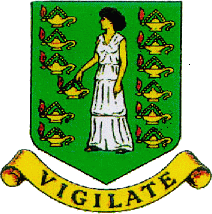 EXEMPTION CERTIFICATE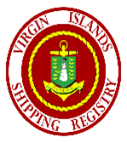 CARGO SHIP SAFETY EQUIPMENTIssued under the provisions of THE MERCHANT SHIPPING ACT 2001 and the Merchant Shipping (Life-Saving Appliances for Ships other than Ships of Classes III to VI(A)Regulations 1999 (SI 1999/2721) as amended, as applicable to vessels of less than 500 gross tons*under the authority of the Government of the Virgin IslandsbyTHE  SHIPPING REGISTRYPARTICULARS OF SHIP:THIS IS TO CERTIFY:That the ship is, under the authority conferred by regulation       of the above regulations, exempted from the requirements of       of the Statutory Instrument, relating to      Conditions, if any, on which the Exemption Certificate is granted:Voyages, if any, for which the Exemption Certificate is granted:This certificate is valid until     unless revoked earlierIssued at:	     	(Place of issue of certificate)	(Date of issue………………………………….............………………..(Signature of authorized official issuing the certificate)(Name of authorized official issuing the certificate)This certificate is issued by or on behalf of the British Virgin Islands under the responsibility of the United Kingdom as flag-state under the Convention.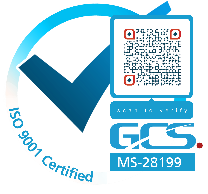 name of shipdistinctive number or lettersport of registrygross tonnageIMO NUMBER